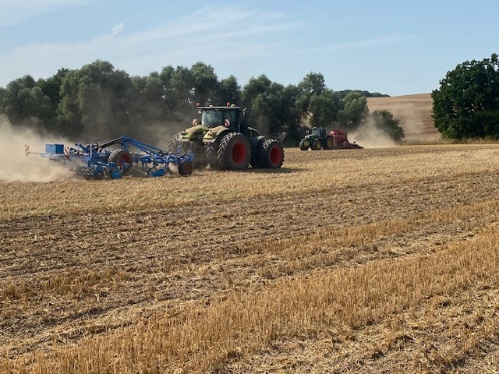 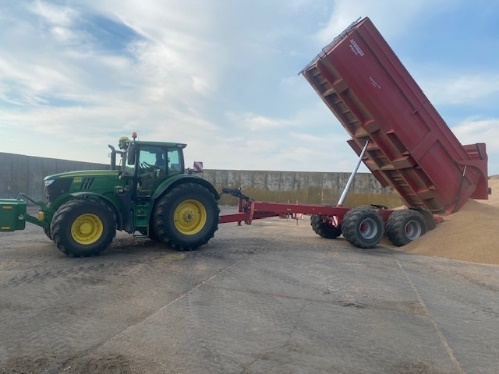 Erntehelfer für Ackerbaubetrieb in der Uckermark gesuchtVielfältiger Ackerbaubetrieb (Raps, Weizen, Gerste und Silomais) in der Uckermark mit einer zu bewirtschaftenden Fläche von 1.200ha, davon 300 ha ökologisch, sucht für den Zeitraum Mitte Juli bis Anfang Oktober zwei qualifizierte Erntehelfer*innen.Zu den Hauptaufgaben zählen vor allem die Erntelogistik und die Bodenbearbeitung, bei entsprechenden Fähigkeiten auch das Drillen und der Pflanzenschutz (chemisch und mechanisch), eventuell auch der Mähdrusch.Geboten werden eine überdurchschnittliche Entlohnung, Unterbringung und Verpflegung, bei Interesse Vermittlung von landwirtschaftlichem Zusammenhängen und moderne Technik. Eine Jagdmöglichkeit ist bei Interesse vorhanden.Voraussetzung sind Erfahrung im Umgang mit moderner Landtechnik, Teamfähigkeit, Passion und Ausdauer sowie möglichst ein Führerschein der Klasse T.Bei Interesse wende Dich bitte jederzeit an:Albrecht DehioAgrargesellschaft GramzowAm Gutshof 1217291 Gramzow0162/2981213a.dehio@agrargesellschaft-gramzow.de 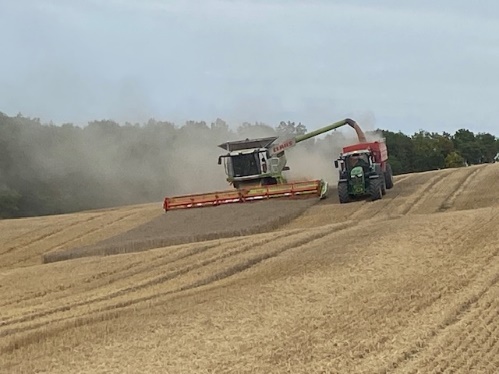 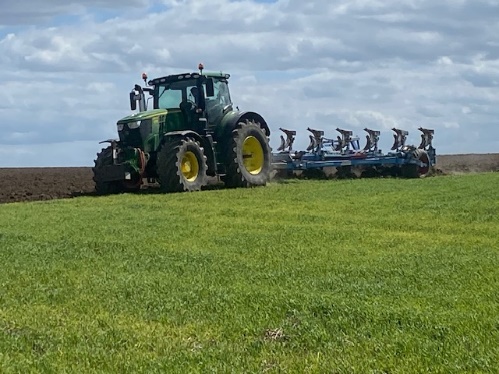 Maschinenausstattung:1 John Deere 6120R mit Frontlader1 John Deere 6215 R1 John Deere 6250 R1 Claas Axion 9301 New Holland Mähdrescher 8.90 ab Ernte 20241 Horsch Pronto Drillmaschine 6 Meter1 Kverneland Einzelkorndrille, 6-reihig3 6m Grubber (Lemken, Köckerling)1 Lemken 6 Schar Pflug mit Packer1 Heva Tiefenmeißel1 36m Amazone Spritze1 Rauch Düngerstreuer1 12m Hatzenbichler Hackstriegel2 Muldenkipper1 Überladewagen1 Merlo Teleskoplader + 1 Mietmaschine in der Ernte5,60m Front-Heck MulchkombinationBagger, Spülgerät 